 Государственное учреждение культуры«Лепельский Центр ремесел»ГУМАНИТАРНЫЙ ПРОЕКТThe State Establishment of Culture “Lepel Center of Crafts”HUMANITARIAN PROJECTНаименование проектаСтудия народной керамики «Печем глину» для представителей разных социальных групп разного возраста, в том числе лиц с ограниченными возможностями.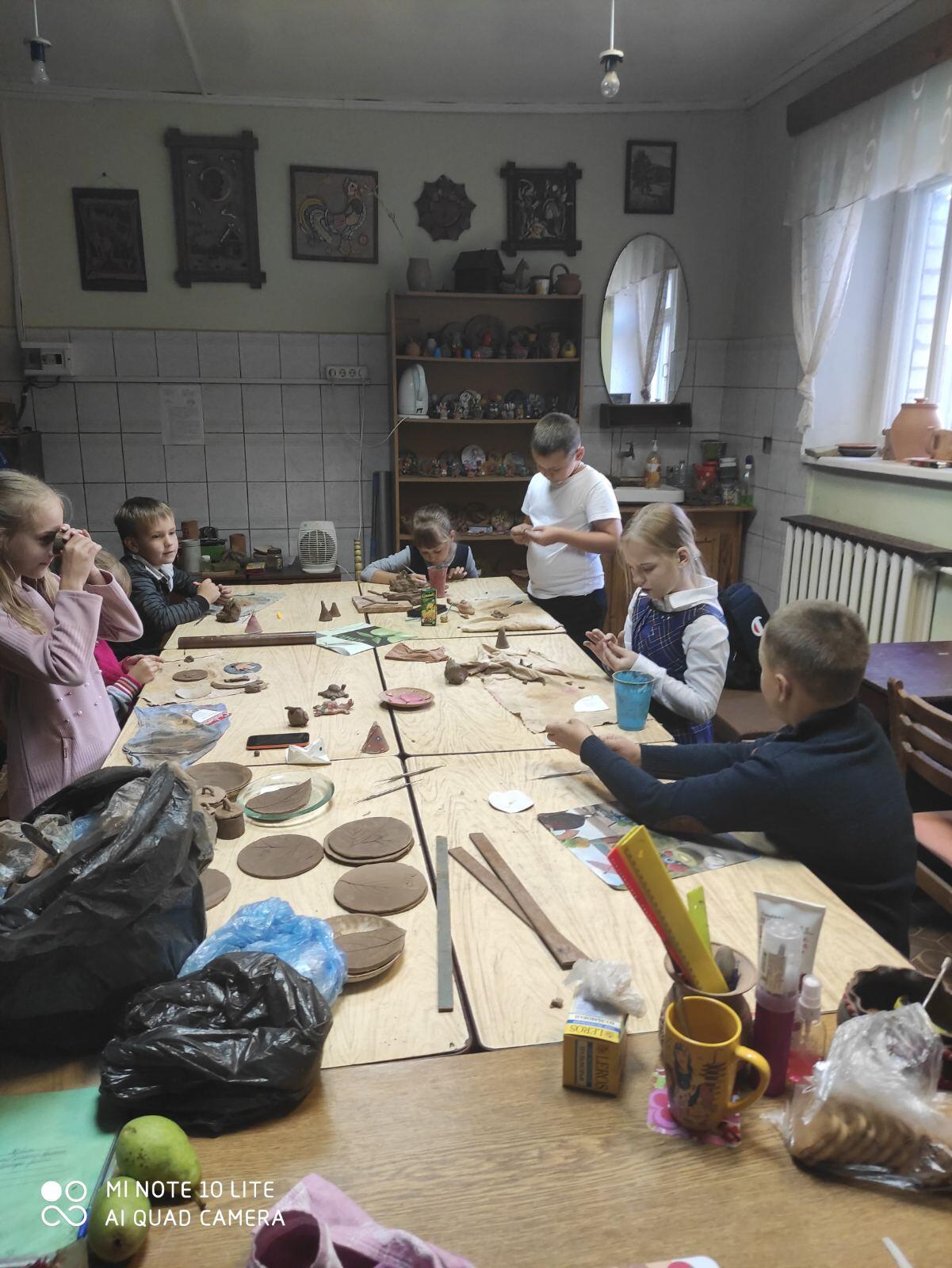 Студия народной керамики «Печем глину» для представителей разных социальных групп разного возраста, в том числе лиц с ограниченными возможностями.Студия народной керамики «Печем глину» для представителей разных социальных групп разного возраста, в том числе лиц с ограниченными возможностями.Студия народной керамики «Печем глину» для представителей разных социальных групп разного возраста, в том числе лиц с ограниченными возможностями.Студия народной керамики «Печем глину» для представителей разных социальных групп разного возраста, в том числе лиц с ограниченными возможностями.Сроки реализации2024-2025 г.2024-2025 г.2024-2025 г.2024-2025 г.2024-2025 г.Организация заявитель, предлагающая проектГосударственное учреждение культуры «Лепельский Центр ремесел»Государственное учреждение культуры «Лепельский Центр ремесел»Государственное учреждение культуры «Лепельский Центр ремесел»Государственное учреждение культуры «Лепельский Центр ремесел»Государственное учреждение культуры «Лепельский Центр ремесел»Цели проекта1. Создание на базе Государственного учреждения культуры «Лепельский центр ремесел» студии народной керамики для детей и людей с ограниченными возможностями для обучения, социализации и формирования у них специальных навыков.2. Приобщение молодежи и взрослых к традициям белорусского народного творчества.3. Популяризация гончарного дела в городе Лепель и Лепельском районе.4. Улучшение условий деятельности в области гончарного и керамического дела для представителей разных социальных групп разного возраста, в том числе лиц с ограниченными возможностями.1. Создание на базе Государственного учреждения культуры «Лепельский центр ремесел» студии народной керамики для детей и людей с ограниченными возможностями для обучения, социализации и формирования у них специальных навыков.2. Приобщение молодежи и взрослых к традициям белорусского народного творчества.3. Популяризация гончарного дела в городе Лепель и Лепельском районе.4. Улучшение условий деятельности в области гончарного и керамического дела для представителей разных социальных групп разного возраста, в том числе лиц с ограниченными возможностями.1. Создание на базе Государственного учреждения культуры «Лепельский центр ремесел» студии народной керамики для детей и людей с ограниченными возможностями для обучения, социализации и формирования у них специальных навыков.2. Приобщение молодежи и взрослых к традициям белорусского народного творчества.3. Популяризация гончарного дела в городе Лепель и Лепельском районе.4. Улучшение условий деятельности в области гончарного и керамического дела для представителей разных социальных групп разного возраста, в том числе лиц с ограниченными возможностями.1. Создание на базе Государственного учреждения культуры «Лепельский центр ремесел» студии народной керамики для детей и людей с ограниченными возможностями для обучения, социализации и формирования у них специальных навыков.2. Приобщение молодежи и взрослых к традициям белорусского народного творчества.3. Популяризация гончарного дела в городе Лепель и Лепельском районе.4. Улучшение условий деятельности в области гончарного и керамического дела для представителей разных социальных групп разного возраста, в том числе лиц с ограниченными возможностями.1. Создание на базе Государственного учреждения культуры «Лепельский центр ремесел» студии народной керамики для детей и людей с ограниченными возможностями для обучения, социализации и формирования у них специальных навыков.2. Приобщение молодежи и взрослых к традициям белорусского народного творчества.3. Популяризация гончарного дела в городе Лепель и Лепельском районе.4. Улучшение условий деятельности в области гончарного и керамического дела для представителей разных социальных групп разного возраста, в том числе лиц с ограниченными возможностями.Задачи, планируемые к выполнению в рамках реализации проекта1. Создание материально-технической базы студии народной керамики.2. Проведение занятий по изготовлению керамических изделий для представителей разных социальных групп разного возраста, в том числе лиц с ограниченными возможностями.3. Оборудование пандуса для инвалидов колясочников.4. Ознакомление с традициями народной керамики и гончарства.5. Формирование определенных трудовых навыков на занятиях по гончарному мастерству.6. Социализация детей и людей с инвалидностью.1. Создание материально-технической базы студии народной керамики.2. Проведение занятий по изготовлению керамических изделий для представителей разных социальных групп разного возраста, в том числе лиц с ограниченными возможностями.3. Оборудование пандуса для инвалидов колясочников.4. Ознакомление с традициями народной керамики и гончарства.5. Формирование определенных трудовых навыков на занятиях по гончарному мастерству.6. Социализация детей и людей с инвалидностью.1. Создание материально-технической базы студии народной керамики.2. Проведение занятий по изготовлению керамических изделий для представителей разных социальных групп разного возраста, в том числе лиц с ограниченными возможностями.3. Оборудование пандуса для инвалидов колясочников.4. Ознакомление с традициями народной керамики и гончарства.5. Формирование определенных трудовых навыков на занятиях по гончарному мастерству.6. Социализация детей и людей с инвалидностью.1. Создание материально-технической базы студии народной керамики.2. Проведение занятий по изготовлению керамических изделий для представителей разных социальных групп разного возраста, в том числе лиц с ограниченными возможностями.3. Оборудование пандуса для инвалидов колясочников.4. Ознакомление с традициями народной керамики и гончарства.5. Формирование определенных трудовых навыков на занятиях по гончарному мастерству.6. Социализация детей и людей с инвалидностью.1. Создание материально-технической базы студии народной керамики.2. Проведение занятий по изготовлению керамических изделий для представителей разных социальных групп разного возраста, в том числе лиц с ограниченными возможностями.3. Оборудование пандуса для инвалидов колясочников.4. Ознакомление с традициями народной керамики и гончарства.5. Формирование определенных трудовых навыков на занятиях по гончарному мастерству.6. Социализация детей и людей с инвалидностью.Целевая группаВозрастная группа от 5 до 60, в том числе лица с ограниченными возможностями (дети и взрослые с инвалидностью).Возрастная группа от 5 до 60, в том числе лица с ограниченными возможностями (дети и взрослые с инвалидностью).Возрастная группа от 5 до 60, в том числе лица с ограниченными возможностями (дети и взрослые с инвалидностью).Возрастная группа от 5 до 60, в том числе лица с ограниченными возможностями (дети и взрослые с инвалидностью).Возрастная группа от 5 до 60, в том числе лица с ограниченными возможностями (дети и взрослые с инвалидностью).Обоснование социальной значимостиЧеловечество начало работать с глиной еще с древних времен, так наши предки использовали ее для строительства домов, изготовления посуды, в медицине и других сферах жизни. Сегодня данный материал остается актуальным и активно применяется в декоративно-прикладном искусстве. Более того, в наше время глинотерапия используется для решения различных терапевтических задач, а также как способ воспитания и формирования целостной личности.На сегодняшний момент Государственное учреждение культуры «Лепельский центр ремесел» ведет активную работу по различным направлениям декоративно-прикладного искусства, среди которых керамика и гончарное дело. Однако имеющаяся материально-техническая база для работы с керамикой сильно устарела и требует обновления и модернизации. Новое оборудование позволит создать необходимые условия для проведения занятий по керамике, где учащиеся могут получить необходимые теоретические знания о данном народном ремесле. Кроме того, занятия по изготовлению изделий из глины поспособствуют формированию у учеников специальных практических навыков, среди которых развитие мелкой моторики, реализация творческих задач и социализация. Проект позволит детям и людям с инвалидностью улучшить психофизиологическое состояние в процессе изготовления керамических изделий.Человечество начало работать с глиной еще с древних времен, так наши предки использовали ее для строительства домов, изготовления посуды, в медицине и других сферах жизни. Сегодня данный материал остается актуальным и активно применяется в декоративно-прикладном искусстве. Более того, в наше время глинотерапия используется для решения различных терапевтических задач, а также как способ воспитания и формирования целостной личности.На сегодняшний момент Государственное учреждение культуры «Лепельский центр ремесел» ведет активную работу по различным направлениям декоративно-прикладного искусства, среди которых керамика и гончарное дело. Однако имеющаяся материально-техническая база для работы с керамикой сильно устарела и требует обновления и модернизации. Новое оборудование позволит создать необходимые условия для проведения занятий по керамике, где учащиеся могут получить необходимые теоретические знания о данном народном ремесле. Кроме того, занятия по изготовлению изделий из глины поспособствуют формированию у учеников специальных практических навыков, среди которых развитие мелкой моторики, реализация творческих задач и социализация. Проект позволит детям и людям с инвалидностью улучшить психофизиологическое состояние в процессе изготовления керамических изделий.Человечество начало работать с глиной еще с древних времен, так наши предки использовали ее для строительства домов, изготовления посуды, в медицине и других сферах жизни. Сегодня данный материал остается актуальным и активно применяется в декоративно-прикладном искусстве. Более того, в наше время глинотерапия используется для решения различных терапевтических задач, а также как способ воспитания и формирования целостной личности.На сегодняшний момент Государственное учреждение культуры «Лепельский центр ремесел» ведет активную работу по различным направлениям декоративно-прикладного искусства, среди которых керамика и гончарное дело. Однако имеющаяся материально-техническая база для работы с керамикой сильно устарела и требует обновления и модернизации. Новое оборудование позволит создать необходимые условия для проведения занятий по керамике, где учащиеся могут получить необходимые теоретические знания о данном народном ремесле. Кроме того, занятия по изготовлению изделий из глины поспособствуют формированию у учеников специальных практических навыков, среди которых развитие мелкой моторики, реализация творческих задач и социализация. Проект позволит детям и людям с инвалидностью улучшить психофизиологическое состояние в процессе изготовления керамических изделий.Человечество начало работать с глиной еще с древних времен, так наши предки использовали ее для строительства домов, изготовления посуды, в медицине и других сферах жизни. Сегодня данный материал остается актуальным и активно применяется в декоративно-прикладном искусстве. Более того, в наше время глинотерапия используется для решения различных терапевтических задач, а также как способ воспитания и формирования целостной личности.На сегодняшний момент Государственное учреждение культуры «Лепельский центр ремесел» ведет активную работу по различным направлениям декоративно-прикладного искусства, среди которых керамика и гончарное дело. Однако имеющаяся материально-техническая база для работы с керамикой сильно устарела и требует обновления и модернизации. Новое оборудование позволит создать необходимые условия для проведения занятий по керамике, где учащиеся могут получить необходимые теоретические знания о данном народном ремесле. Кроме того, занятия по изготовлению изделий из глины поспособствуют формированию у учеников специальных практических навыков, среди которых развитие мелкой моторики, реализация творческих задач и социализация. Проект позволит детям и людям с инвалидностью улучшить психофизиологическое состояние в процессе изготовления керамических изделий.Человечество начало работать с глиной еще с древних времен, так наши предки использовали ее для строительства домов, изготовления посуды, в медицине и других сферах жизни. Сегодня данный материал остается актуальным и активно применяется в декоративно-прикладном искусстве. Более того, в наше время глинотерапия используется для решения различных терапевтических задач, а также как способ воспитания и формирования целостной личности.На сегодняшний момент Государственное учреждение культуры «Лепельский центр ремесел» ведет активную работу по различным направлениям декоративно-прикладного искусства, среди которых керамика и гончарное дело. Однако имеющаяся материально-техническая база для работы с керамикой сильно устарела и требует обновления и модернизации. Новое оборудование позволит создать необходимые условия для проведения занятий по керамике, где учащиеся могут получить необходимые теоретические знания о данном народном ремесле. Кроме того, занятия по изготовлению изделий из глины поспособствуют формированию у учеников специальных практических навыков, среди которых развитие мелкой моторики, реализация творческих задач и социализация. Проект позволит детям и людям с инвалидностью улучшить психофизиологическое состояние в процессе изготовления керамических изделий.Краткое описание мероприятий в рамках проектаПодготовительный этап:Закупка оборудования и расходных материалов.Оснащение студии необходимым оборудованием.Разработка программы занятий по гончарному делу.Основной этап:Формирование разновозрастных групп.Проведение занятий в студии народной керамики «Печем глину» под руководством мастеров Государственного учреждения «Лепельский Центр ремесел».Подготовительный этап:Закупка оборудования и расходных материалов.Оснащение студии необходимым оборудованием.Разработка программы занятий по гончарному делу.Основной этап:Формирование разновозрастных групп.Проведение занятий в студии народной керамики «Печем глину» под руководством мастеров Государственного учреждения «Лепельский Центр ремесел».Подготовительный этап:Закупка оборудования и расходных материалов.Оснащение студии необходимым оборудованием.Разработка программы занятий по гончарному делу.Основной этап:Формирование разновозрастных групп.Проведение занятий в студии народной керамики «Печем глину» под руководством мастеров Государственного учреждения «Лепельский Центр ремесел».Подготовительный этап:Закупка оборудования и расходных материалов.Оснащение студии необходимым оборудованием.Разработка программы занятий по гончарному делу.Основной этап:Формирование разновозрастных групп.Проведение занятий в студии народной керамики «Печем глину» под руководством мастеров Государственного учреждения «Лепельский Центр ремесел».Подготовительный этап:Закупка оборудования и расходных материалов.Оснащение студии необходимым оборудованием.Разработка программы занятий по гончарному делу.Основной этап:Формирование разновозрастных групп.Проведение занятий в студии народной керамики «Печем глину» под руководством мастеров Государственного учреждения «Лепельский Центр ремесел».Содержание проектаНа базе Государственного учреждения культуры «Лепельский Центр ремесел» в рамках данного проекта будет создана студия народной керамики «Печем глину», где будут проходить обучение граждане разного возраста, в том числе лица с ограниченными возможностями, желающие посещать занятия по гончарному делу. Большое внимание в проекте будет уделяться социальной адаптация людей с ограниченными возможностями посредством организации и проведения занятий по обучению лепки из глины.На базе Государственного учреждения культуры «Лепельский Центр ремесел» в рамках данного проекта будет создана студия народной керамики «Печем глину», где будут проходить обучение граждане разного возраста, в том числе лица с ограниченными возможностями, желающие посещать занятия по гончарному делу. Большое внимание в проекте будет уделяться социальной адаптация людей с ограниченными возможностями посредством организации и проведения занятий по обучению лепки из глины.На базе Государственного учреждения культуры «Лепельский Центр ремесел» в рамках данного проекта будет создана студия народной керамики «Печем глину», где будут проходить обучение граждане разного возраста, в том числе лица с ограниченными возможностями, желающие посещать занятия по гончарному делу. Большое внимание в проекте будет уделяться социальной адаптация людей с ограниченными возможностями посредством организации и проведения занятий по обучению лепки из глины.На базе Государственного учреждения культуры «Лепельский Центр ремесел» в рамках данного проекта будет создана студия народной керамики «Печем глину», где будут проходить обучение граждане разного возраста, в том числе лица с ограниченными возможностями, желающие посещать занятия по гончарному делу. Большое внимание в проекте будет уделяться социальной адаптация людей с ограниченными возможностями посредством организации и проведения занятий по обучению лепки из глины.На базе Государственного учреждения культуры «Лепельский Центр ремесел» в рамках данного проекта будет создана студия народной керамики «Печем глину», где будут проходить обучение граждане разного возраста, в том числе лица с ограниченными возможностями, желающие посещать занятия по гончарному делу. Большое внимание в проекте будет уделяться социальной адаптация людей с ограниченными возможностями посредством организации и проведения занятий по обучению лепки из глины.Общий объем финансирования (в долларах США)№НаименованиеСтоимостьза 1 единицуКоличествоИтоговая стоимостьОбщий объем финансирования (в долларах США)1Муфельная печь320013200Общий объем финансирования (в долларах США)2Гончарный круг210012100Общий объем финансирования (в долларах США)4Стеллажи20061200Общий объем финансирования (в долларах США)5Столы7010700Общий объем финансирования (в долларах США)6Стулья3510350Общий объем финансирования (в долларах США)7Шкаф сушильный5001500Общий объем финансирования (в долларах США)8Пандус (устройство)170011700Общий объем финансирования (в долларах США)Бюджет проекта:Бюджет проекта:9750 $9750 $9750 $Место реализации проектаРеспублика Беларусь, Витебская область, г. Лепель, ул.Калинина, 66Республика Беларусь, Витебская область, г. Лепель, ул.Калинина, 66Республика Беларусь, Витебская область, г. Лепель, ул.Калинина, 66Республика Беларусь, Витебская область, г. Лепель, ул.Калинина, 66Республика Беларусь, Витебская область, г. Лепель, ул.Калинина, 66Ожидаемые результаты1. Организация активной работы студии народной керамики «Печем глину» на базе Государственного учреждения культуры «Лепельский Центр ремесел».2. Популяризация гончарного дела среди населения.3. Творческая реализация учащихся студии, развитие у них специальных навыков в процессе работы с глиной.4. Социальная адаптация людей с ограниченными возможностями.1. Организация активной работы студии народной керамики «Печем глину» на базе Государственного учреждения культуры «Лепельский Центр ремесел».2. Популяризация гончарного дела среди населения.3. Творческая реализация учащихся студии, развитие у них специальных навыков в процессе работы с глиной.4. Социальная адаптация людей с ограниченными возможностями.1. Организация активной работы студии народной керамики «Печем глину» на базе Государственного учреждения культуры «Лепельский Центр ремесел».2. Популяризация гончарного дела среди населения.3. Творческая реализация учащихся студии, развитие у них специальных навыков в процессе работы с глиной.4. Социальная адаптация людей с ограниченными возможностями.1. Организация активной работы студии народной керамики «Печем глину» на базе Государственного учреждения культуры «Лепельский Центр ремесел».2. Популяризация гончарного дела среди населения.3. Творческая реализация учащихся студии, развитие у них специальных навыков в процессе работы с глиной.4. Социальная адаптация людей с ограниченными возможностями.1. Организация активной работы студии народной керамики «Печем глину» на базе Государственного учреждения культуры «Лепельский Центр ремесел».2. Популяризация гончарного дела среди населения.3. Творческая реализация учащихся студии, развитие у них специальных навыков в процессе работы с глиной.4. Социальная адаптация людей с ограниченными возможностями.Контактное лицоРазмыслович Татьяна ФедоровнаДиректор Государственного учреждения культуры «Лепельский центр ремесел», 8-02132-3-61-79Размыслович Татьяна ФедоровнаДиректор Государственного учреждения культуры «Лепельский центр ремесел», 8-02132-3-61-79Размыслович Татьяна ФедоровнаДиректор Государственного учреждения культуры «Лепельский центр ремесел», 8-02132-3-61-79Размыслович Татьяна ФедоровнаДиректор Государственного учреждения культуры «Лепельский центр ремесел», 8-02132-3-61-79Размыслович Татьяна ФедоровнаДиректор Государственного учреждения культуры «Лепельский центр ремесел», 8-02132-3-61-79Электронный адресlepelskarb@mail.rulepelskarb@mail.rulepelskarb@mail.rulepelskarb@mail.rulepelskarb@mail.ruName of the projectStudio of Folk Ceramics “Сhamotte Bakery” for representatives of different social groups of different ages including people with disabilities.Studio of Folk Ceramics “Сhamotte Bakery” for representatives of different social groups of different ages including people with disabilities.Studio of Folk Ceramics “Сhamotte Bakery” for representatives of different social groups of different ages including people with disabilities.Studio of Folk Ceramics “Сhamotte Bakery” for representatives of different social groups of different ages including people with disabilities.Studio of Folk Ceramics “Сhamotte Bakery” for representatives of different social groups of different ages including people with disabilities.Implementation period2024-20252024-20252024-20252024-20252024-2025Organization proposing the projectThe State Establishment of Culture “Lepel Center of Crafts”The State Establishment of Culture “Lepel Center of Crafts”The State Establishment of Culture “Lepel Center of Crafts”The State Establishment of Culture “Lepel Center of Crafts”The State Establishment of Culture “Lepel Center of Crafts”Project aims1. Creation of the folk ceramics studio for children and people with disabilities on the basis of the State Establishment of Culture “Lepel Center of Crafts” for training, socialization and the formation of special skills.2. Familiarization of youth and adults with the traditions of the Belarusian folk art.3. Popularization of pottery in the city of Lepel and the Lepel region.4. Improvement of the conditions for activities in the field of pottery and ceramics for representatives of different social groups of different ages including people with disabilities.1. Creation of the folk ceramics studio for children and people with disabilities on the basis of the State Establishment of Culture “Lepel Center of Crafts” for training, socialization and the formation of special skills.2. Familiarization of youth and adults with the traditions of the Belarusian folk art.3. Popularization of pottery in the city of Lepel and the Lepel region.4. Improvement of the conditions for activities in the field of pottery and ceramics for representatives of different social groups of different ages including people with disabilities.1. Creation of the folk ceramics studio for children and people with disabilities on the basis of the State Establishment of Culture “Lepel Center of Crafts” for training, socialization and the formation of special skills.2. Familiarization of youth and adults with the traditions of the Belarusian folk art.3. Popularization of pottery in the city of Lepel and the Lepel region.4. Improvement of the conditions for activities in the field of pottery and ceramics for representatives of different social groups of different ages including people with disabilities.1. Creation of the folk ceramics studio for children and people with disabilities on the basis of the State Establishment of Culture “Lepel Center of Crafts” for training, socialization and the formation of special skills.2. Familiarization of youth and adults with the traditions of the Belarusian folk art.3. Popularization of pottery in the city of Lepel and the Lepel region.4. Improvement of the conditions for activities in the field of pottery and ceramics for representatives of different social groups of different ages including people with disabilities.1. Creation of the folk ceramics studio for children and people with disabilities on the basis of the State Establishment of Culture “Lepel Center of Crafts” for training, socialization and the formation of special skills.2. Familiarization of youth and adults with the traditions of the Belarusian folk art.3. Popularization of pottery in the city of Lepel and the Lepel region.4. Improvement of the conditions for activities in the field of pottery and ceramics for representatives of different social groups of different ages including people with disabilities.Project objectives1. Creation of the material and technical base of the folk ceramics studio.2. Conducting classes in the creation of ceramic products for representatives of different social groups of different ages including people with disabilities.3. Installation of the equipment for wheelchair users.4. Acquaintance of the society with the traditions of folk ceramics and pottery.5. Formation of special skills.6. Socialization of children and people with disabilities.1. Creation of the material and technical base of the folk ceramics studio.2. Conducting classes in the creation of ceramic products for representatives of different social groups of different ages including people with disabilities.3. Installation of the equipment for wheelchair users.4. Acquaintance of the society with the traditions of folk ceramics and pottery.5. Formation of special skills.6. Socialization of children and people with disabilities.1. Creation of the material and technical base of the folk ceramics studio.2. Conducting classes in the creation of ceramic products for representatives of different social groups of different ages including people with disabilities.3. Installation of the equipment for wheelchair users.4. Acquaintance of the society with the traditions of folk ceramics and pottery.5. Formation of special skills.6. Socialization of children and people with disabilities.1. Creation of the material and technical base of the folk ceramics studio.2. Conducting classes in the creation of ceramic products for representatives of different social groups of different ages including people with disabilities.3. Installation of the equipment for wheelchair users.4. Acquaintance of the society with the traditions of folk ceramics and pottery.5. Formation of special skills.6. Socialization of children and people with disabilities.1. Creation of the material and technical base of the folk ceramics studio.2. Conducting classes in the creation of ceramic products for representatives of different social groups of different ages including people with disabilities.3. Installation of the equipment for wheelchair users.4. Acquaintance of the society with the traditions of folk ceramics and pottery.5. Formation of special skills.6. Socialization of children and people with disabilities.Target groupAge group from 5 to 60, including people with disabilities (children and adults with disabilities).Age group from 5 to 60, including people with disabilities (children and adults with disabilities).Age group from 5 to 60, including people with disabilities (children and adults with disabilities).Age group from 5 to 60, including people with disabilities (children and adults with disabilities).Age group from 5 to 60, including people with disabilities (children and adults with disabilities).Social significanceMankind began to work with clay since ancient times, so our ancestors used it to build houses, make dishes, in medicine and other areas of life. Today, this material remains relevant and is actively used in arts and crafts. Moreover, in our time, the clay therapy is used to solve various therapeutic problems, and it’s a way to educate and form a versatile personality.At present, the State Establishment of Culture “Lepel Center of Crafts” actively works in various areas of arts and crafts, including ceramics and pottery. However, the existing material and technical base for working with ceramics is very outdated and needs to be modernized. With the new equipment we will create the necessary conditions for conducting classes in ceramics, where students can gain the necessary theoretical knowledge about this folk craft. In addition, classes in the creation of ceramic products will contribute to the formation of special practical skills of students, including the development of fine motor skills, the implementation of creative tasks and socialization. The project will allow children and people with disabilities to improve their psycho-physiological state in the process of making ceramic products.Mankind began to work with clay since ancient times, so our ancestors used it to build houses, make dishes, in medicine and other areas of life. Today, this material remains relevant and is actively used in arts and crafts. Moreover, in our time, the clay therapy is used to solve various therapeutic problems, and it’s a way to educate and form a versatile personality.At present, the State Establishment of Culture “Lepel Center of Crafts” actively works in various areas of arts and crafts, including ceramics and pottery. However, the existing material and technical base for working with ceramics is very outdated and needs to be modernized. With the new equipment we will create the necessary conditions for conducting classes in ceramics, where students can gain the necessary theoretical knowledge about this folk craft. In addition, classes in the creation of ceramic products will contribute to the formation of special practical skills of students, including the development of fine motor skills, the implementation of creative tasks and socialization. The project will allow children and people with disabilities to improve their psycho-physiological state in the process of making ceramic products.Mankind began to work with clay since ancient times, so our ancestors used it to build houses, make dishes, in medicine and other areas of life. Today, this material remains relevant and is actively used in arts and crafts. Moreover, in our time, the clay therapy is used to solve various therapeutic problems, and it’s a way to educate and form a versatile personality.At present, the State Establishment of Culture “Lepel Center of Crafts” actively works in various areas of arts and crafts, including ceramics and pottery. However, the existing material and technical base for working with ceramics is very outdated and needs to be modernized. With the new equipment we will create the necessary conditions for conducting classes in ceramics, where students can gain the necessary theoretical knowledge about this folk craft. In addition, classes in the creation of ceramic products will contribute to the formation of special practical skills of students, including the development of fine motor skills, the implementation of creative tasks and socialization. The project will allow children and people with disabilities to improve their psycho-physiological state in the process of making ceramic products.Mankind began to work with clay since ancient times, so our ancestors used it to build houses, make dishes, in medicine and other areas of life. Today, this material remains relevant and is actively used in arts and crafts. Moreover, in our time, the clay therapy is used to solve various therapeutic problems, and it’s a way to educate and form a versatile personality.At present, the State Establishment of Culture “Lepel Center of Crafts” actively works in various areas of arts and crafts, including ceramics and pottery. However, the existing material and technical base for working with ceramics is very outdated and needs to be modernized. With the new equipment we will create the necessary conditions for conducting classes in ceramics, where students can gain the necessary theoretical knowledge about this folk craft. In addition, classes in the creation of ceramic products will contribute to the formation of special practical skills of students, including the development of fine motor skills, the implementation of creative tasks and socialization. The project will allow children and people with disabilities to improve their psycho-physiological state in the process of making ceramic products.Mankind began to work with clay since ancient times, so our ancestors used it to build houses, make dishes, in medicine and other areas of life. Today, this material remains relevant and is actively used in arts and crafts. Moreover, in our time, the clay therapy is used to solve various therapeutic problems, and it’s a way to educate and form a versatile personality.At present, the State Establishment of Culture “Lepel Center of Crafts” actively works in various areas of arts and crafts, including ceramics and pottery. However, the existing material and technical base for working with ceramics is very outdated and needs to be modernized. With the new equipment we will create the necessary conditions for conducting classes in ceramics, where students can gain the necessary theoretical knowledge about this folk craft. In addition, classes in the creation of ceramic products will contribute to the formation of special practical skills of students, including the development of fine motor skills, the implementation of creative tasks and socialization. The project will allow children and people with disabilities to improve their psycho-physiological state in the process of making ceramic products.Brief description of activities within the framework of the projectPreparatory stage:Purchase of the equipment and consumable materials.Equipping the studio with the necessary facilities.Working out a program of classes in pottery.Main stage:Formation of groups of different ages.Conducting classes in the studio of folk ceramics “Chamotte Bakery” under the guidance of the masters of the State Establishment of Culture “Lepel Center of Crafts”Preparatory stage:Purchase of the equipment and consumable materials.Equipping the studio with the necessary facilities.Working out a program of classes in pottery.Main stage:Formation of groups of different ages.Conducting classes in the studio of folk ceramics “Chamotte Bakery” under the guidance of the masters of the State Establishment of Culture “Lepel Center of Crafts”Preparatory stage:Purchase of the equipment and consumable materials.Equipping the studio with the necessary facilities.Working out a program of classes in pottery.Main stage:Formation of groups of different ages.Conducting classes in the studio of folk ceramics “Chamotte Bakery” under the guidance of the masters of the State Establishment of Culture “Lepel Center of Crafts”Preparatory stage:Purchase of the equipment and consumable materials.Equipping the studio with the necessary facilities.Working out a program of classes in pottery.Main stage:Formation of groups of different ages.Conducting classes in the studio of folk ceramics “Chamotte Bakery” under the guidance of the masters of the State Establishment of Culture “Lepel Center of Crafts”Preparatory stage:Purchase of the equipment and consumable materials.Equipping the studio with the necessary facilities.Working out a program of classes in pottery.Main stage:Formation of groups of different ages.Conducting classes in the studio of folk ceramics “Chamotte Bakery” under the guidance of the masters of the State Establishment of Culture “Lepel Center of Crafts”Project contentOn the basis of the State Establishment of Culture “Lepel Center of Crafts”, within the framework of this project, a studio of folk ceramics “Chamotte Bakery” will be created, where citizens of different ages, including people with disabilities will be trained. Much attention in the project will be paid to the social adaptation of people with disabilities through the organization and conducting of pottery classes.On the basis of the State Establishment of Culture “Lepel Center of Crafts”, within the framework of this project, a studio of folk ceramics “Chamotte Bakery” will be created, where citizens of different ages, including people with disabilities will be trained. Much attention in the project will be paid to the social adaptation of people with disabilities through the organization and conducting of pottery classes.On the basis of the State Establishment of Culture “Lepel Center of Crafts”, within the framework of this project, a studio of folk ceramics “Chamotte Bakery” will be created, where citizens of different ages, including people with disabilities will be trained. Much attention in the project will be paid to the social adaptation of people with disabilities through the organization and conducting of pottery classes.On the basis of the State Establishment of Culture “Lepel Center of Crafts”, within the framework of this project, a studio of folk ceramics “Chamotte Bakery” will be created, where citizens of different ages, including people with disabilities will be trained. Much attention in the project will be paid to the social adaptation of people with disabilities through the organization and conducting of pottery classes.On the basis of the State Establishment of Culture “Lepel Center of Crafts”, within the framework of this project, a studio of folk ceramics “Chamotte Bakery” will be created, where citizens of different ages, including people with disabilities will be trained. Much attention in the project will be paid to the social adaptation of people with disabilities through the organization and conducting of pottery classes.Project budget (US dollars) №NameCost for one unitQuantityTotal CostProject budget (US dollars) 1Muffle furnace320013200Project budget (US dollars) 2Throwing-wheel210012100Project budget (US dollars) 4Shelf stands20061200Project budget (US dollars) 5Tables7010700Project budget (US dollars) 6Chairs3510350Project budget (US dollars) 7Drying closet5001500Project budget (US dollars) 8Ramp (equipment)170011700Project budget (US dollars) Project budget:Project budget:9750 $9750 $9750 $Location of the projectRepublic of Belarus, Vitebsk region, the city of Lepel, Kalinina street, 66Republic of Belarus, Vitebsk region, the city of Lepel, Kalinina street, 66Republic of Belarus, Vitebsk region, the city of Lepel, Kalinina street, 66Republic of Belarus, Vitebsk region, the city of Lepel, Kalinina street, 66Republic of Belarus, Vitebsk region, the city of Lepel, Kalinina street, 66Expected results1. Creation of the studio of folk ceramics “Chamotte Bakery” on the basis of the State Establishment of Culture “Lepel Center of Crafts”2. Popularization of pottery among the populati     on.3. Creative realization of the students attending the studio, development of their special skills in the process of working with clay.4. Social adaptation of people with disabilities.1. Creation of the studio of folk ceramics “Chamotte Bakery” on the basis of the State Establishment of Culture “Lepel Center of Crafts”2. Popularization of pottery among the populati     on.3. Creative realization of the students attending the studio, development of their special skills in the process of working with clay.4. Social adaptation of people with disabilities.1. Creation of the studio of folk ceramics “Chamotte Bakery” on the basis of the State Establishment of Culture “Lepel Center of Crafts”2. Popularization of pottery among the populati     on.3. Creative realization of the students attending the studio, development of their special skills in the process of working with clay.4. Social adaptation of people with disabilities.1. Creation of the studio of folk ceramics “Chamotte Bakery” on the basis of the State Establishment of Culture “Lepel Center of Crafts”2. Popularization of pottery among the populati     on.3. Creative realization of the students attending the studio, development of their special skills in the process of working with clay.4. Social adaptation of people with disabilities.1. Creation of the studio of folk ceramics “Chamotte Bakery” on the basis of the State Establishment of Culture “Lepel Center of Crafts”2. Popularization of pottery among the populati     on.3. Creative realization of the students attending the studio, development of their special skills in the process of working with clay.4. Social adaptation of people with disabilities.Contact person:Razmyslovich Tatyana FedorovnaDirector of the State Establishment of Culture “Lepel Center of Crafts”8-021323-61-79Razmyslovich Tatyana FedorovnaDirector of the State Establishment of Culture “Lepel Center of Crafts”8-021323-61-79Razmyslovich Tatyana FedorovnaDirector of the State Establishment of Culture “Lepel Center of Crafts”8-021323-61-79Razmyslovich Tatyana FedorovnaDirector of the State Establishment of Culture “Lepel Center of Crafts”8-021323-61-79Razmyslovich Tatyana FedorovnaDirector of the State Establishment of Culture “Lepel Center of Crafts”8-021323-61-79Email address:lepelskarb@mail.rulepelskarb@mail.rulepelskarb@mail.rulepelskarb@mail.rulepelskarb@mail.ru